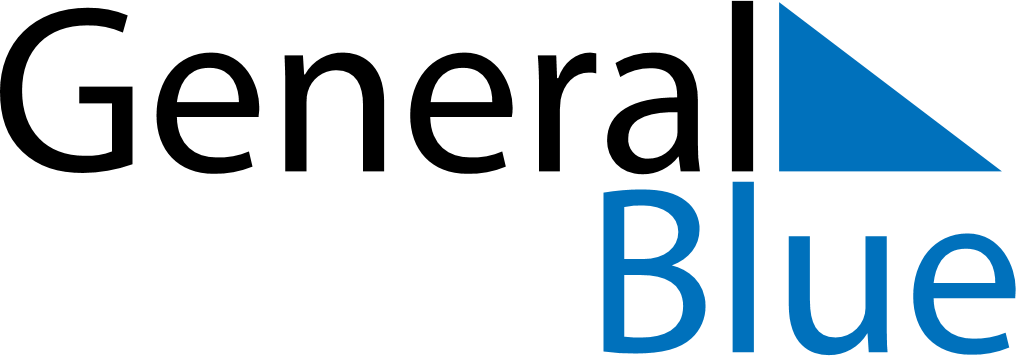 April 2183April 2183April 2183April 2183April 2183SundayMondayTuesdayWednesdayThursdayFridaySaturday123456789101112131415161718192021222324252627282930